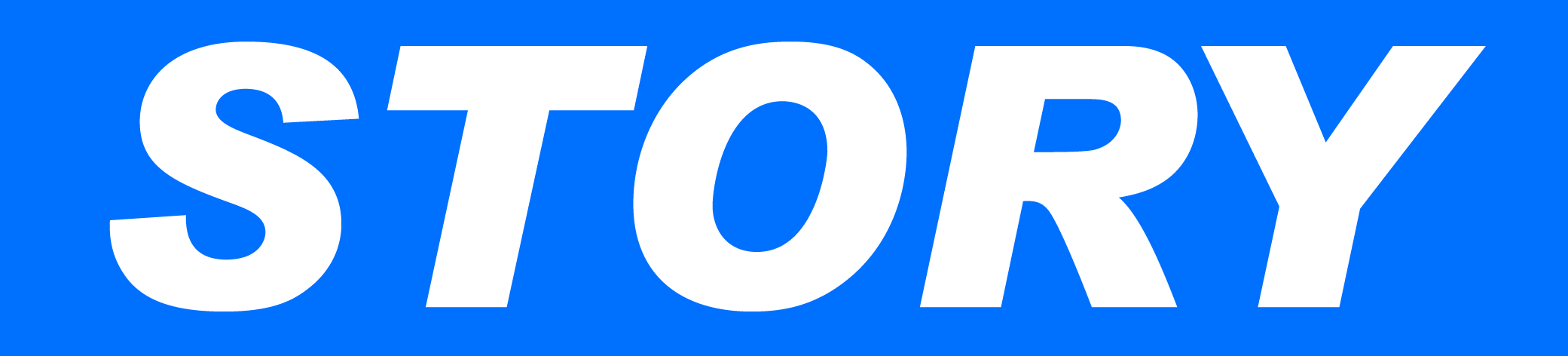 Prequalification QuestionnaireSection CRail Competencies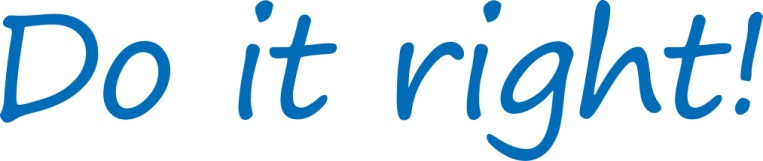 ContentsC1	Rail CompetenciesPlease complete all sections of this document and return it to : STORY CONTRACTING LIMITEDBurgh Road Industrial Estate, Carlisle, Cumbria CA2 7NAt: 07834 739543e: nick.hughes@storycontracting.comwherever possible, please submit this questionnaire by email.Failure to complete all fields within this questionnaire together with any requested documentary evidence will result in an automatic rejection. If you require any help in completing the fields please contact ____________Rail CompetenciesRISQSNetwork Rail Principle Contract License and/or Plant Operating SchemeCompetence and Training Product CodesPrevious Rail ExperiencePlease provide details of previous work carried out on Network Rail/ LUL/ Other Rail contracts. Story Contracting reserves the right to contact the companies for reference. Does your organisation currently have ‘RISQS’ accreditation?If YES, please provide a copy of your Registration Certificate, your RISQS engage Audit Certificate and Product Code Summary   Yes   NoHave you been Audited by RISQS in the last 12 months? If YESs, please provide a copy of your RISQS Engage Audit Certificate    Yes   NoRISQS Registration NumberDoes your company hold a Principle Contract License?   Yes   NoDoes your company hold a Plant Operating Scheme License?   Yes   NoIf YES, please provide copy of the license/sIf YES, please provide copy of the license/sIf YES, please provide copy of the license/sDoes your company have any trained staff in the following competencies for work on the railway infrastructure?Does your company have any trained staff in the following competencies for work on the railway infrastructure?Does your company have any trained staff in the following competencies for work on the railway infrastructure?   Yes   NoIf yes please confirm the quantity trained?QTYPlease add any extra rail competencies your company hold that are not listed Please add any extra rail competencies your company hold that are not listed QTY(PTS) - Personal Track Safety(MC) - Machine Controller(MC) - Machine Controller(COSS) - Control of Site Safety(CC) – Crane Controller(CC) – Crane Controller(IWA) -  Individual Working Alone(LO) -  Lookout/Site Warden(PC) - Protection Controller(ES) - Engineering SupervisorAre all your staff primary sponsored by the organisation for the Sentinel SchemeAre all your staff primary sponsored by the organisation for the Sentinel SchemeAre all your staff primary sponsored by the organisation for the Sentinel Scheme   Yes   NoIf NO please confirm the quantity Sponsored?If NO please confirm the quantity Sponsored?If NO please confirm the quantity Sponsored?If NO please confirm the quantity Sponsored?If NO please confirm the quantity Sponsored?Number of PrimaryNumber of SecondaryHave your company employees been issued with the appropriate current modules form the Rule Book, GE/RT8000 and a record of issue is maintained?☐   Yes☐   NoIf YES, please provide supporting detail/documentation.If YES, please provide supporting detail/documentation.If YES, please provide supporting detail/documentation.Please provide details and procedures your company has in place for Controlled Hours Worked by Safety Critical StaffPlease provide supporting detail/documentation.Has your organisation have policy and procedures in place for safe working, allowing an employee to cease work (without recrimination) if the individual feels that safety is being compromised?☐   Yes☐   NoIf YES, please provide supporting detail/documentation.Has your organisation have policy and procedures in place for safe working, allowing an employee to cease work (without recrimination) if the individual feels that safety is being compromised?☐   Yes☐   NoIf YES, please provide supporting detail/documentation.Do you hold any approvals for any of the products you supply? ☐   Yes☐   NoIf YES, please provide supporting detail/documentation.Please include any RISQS Codes/ UK Rail Industry Certification If YES, please provide supporting detail/documentation.Please include any RISQS Codes/ UK Rail Industry Certification If YES, please provide supporting detail/documentation.Please include any RISQS Codes/ UK Rail Industry Certification Do you have any approvals from any other clients?☐   Yes☐   NoIf YES, please provide supporting detail/documentation.If YES, please provide supporting detail/documentation.If YES, please provide supporting detail/documentation.Do you have approvals from any third party, e.g. BSI, Government depts. Technical Associations?☐   Yes☐   NoIf YES, please provide supporting detail/documentation.If YES, please provide supporting detail/documentation.If YES, please provide supporting detail/documentation.ClientContract TitleContact NamePosition Description of ContractRole within ContractDate of Commencement Date of Completion Value of ContractClientContract TitleContact NamePosition Description of ContractRole within ContractDate of Commencement Date of Completion Value of ContractClientContract TitleContact NamePosition Description of ContractRole within ContractDate of Commencement Date of Completion Value of Contract